2024 International Summer Research Program ApplicationInstructionsPlease make sure you have the following documentation readily available to be uploaded. If any of the documentation is not in English, please provide a translated version along with the original document.1. TOEFL, IELTS or DET scores demonstrating your level of proficiency in English2. Unofficial academic transcript3. Letter of recommendation from a professor at your home university4. Your resume/ CV5. The biodata page of your passportThe more information you provide, the easier and faster it will be for us to determine if you are a suitable candidate to work in a laboratory at UC San Diego. Please be aware that we cannot guarantee placement in a laboratory; it is ultimately the decision of the UC San Diego mentor who meets the qualifications to work in their lab.* This field is mandatory and must be filled in.Personal InformationIdentity DetailsPlease complete the following information as it appears in your passport.Gender*Date of Birth* /  / 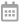 Country of Birth*Country of Citizenship*Place of Birth (as listed in your passport)EducationHome InstitutionEnglish Language ProficiencyEnglish Language Proficiency (TOEFL, IELTS or DET)Test Score*Date of Test* /  / Mentor Selection and Short Answer SectionMentorsPlease review the list of mentors and select at least three with whom you would like to work in their labs. Please note that while we take the mentors ultimately have the final decision on which students they select based on their specific criteria.list of mentors: https://docs.google.com/spreadsheets/d/1PVjaP8sze4ETzJo8J9F0b1QCt6s-ORYRFtnbUD3RW8A/edit#gid=0Research Experience and InterestsPlease briefly answer the questions below using a minimum of 500 words per question:*1. Please explain why you wish to participate in this program.Highlight relevant academic and personal information as well as your career interests.*2. Please describe your previous research experience and strengths. How would those experiences and strengths benefit UC San Diego labs this summer? Include specific examples about prior research, internships, and job experiences.3. Is there any additional information that you would like to share about yourself or experiences that would be beneficial for your placement in the labs this summer?Declaration of ConsentI understand that I am not guaranteed a placement in a lab even if I am nominated by my home university.*I understand that I am responsible for any costs that I incur prior to being placed in a lab (such as airfare or visa fees) and that UC San Diego will not reimburse me for any of these costs if I am not successfully placed. *I certify that the information given in this application and the documents provided are correct and complete to the best of my knowledge and belief. *I understand that the information collected from this application will be used for admissions evaluation purposes only. *I have taken notice that the information on this form will be stored electronically and used by the international office in accordance with the provisions of the Data Protection Act.*I hereby confirm that I will comply with the laws of my host country and with the rules and regulations of the hosting institution.*Last Name*First Name(s)*Country*University Name (In English)*TaiwanNational Taiwan UniversityMajor*Major*Second Major or Minor (If Applicable)Second Major or Minor (If Applicable)Year in Program*Year in Program*Sophomore (Year 2)Junior (Year 3)Senior (Year 4)Other          Sophomore (Year 2)Junior (Year 3)Senior (Year 4)Other          Expected Degree Type*Expected Degree Type*Bachelor of ArtsBachelor of ScienceOther           Bachelor of ArtsBachelor of ScienceOther           Expected Date of Graduation*Expected Date of Graduation* /  / Current GPA (Out of 4.00)*Current GPA (Out of 4.00)*Ranking (if applicable)Ranking (if applicable)List mentors in order of preference